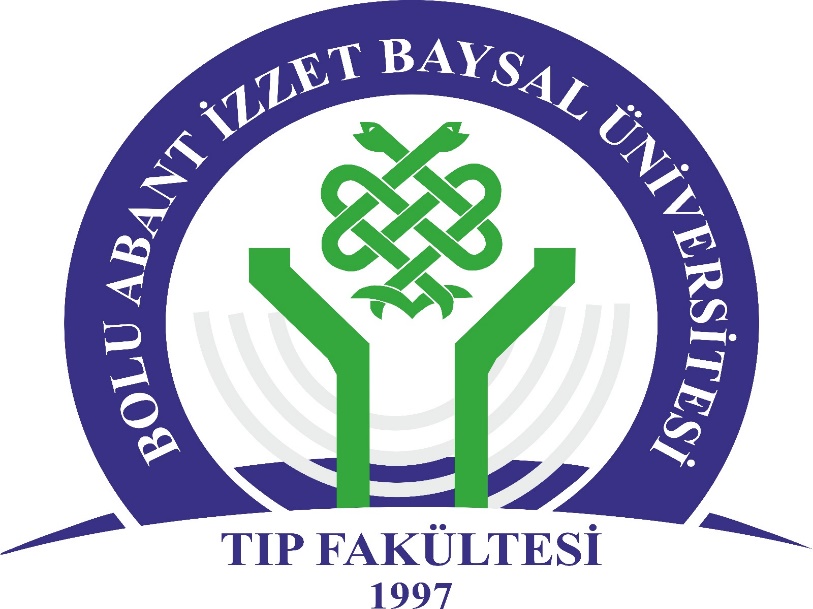 T.C.BOLU ABANT İZZET BAYSAL ÜNİVERSİTESİTIP FAKÜLTESİ ENFEKSİYON HASTALIKLARI ANA BD.DÖNEM 6 STAJ KARNESİÖĞRENCİNİNAdı Soyadı	:Fakülte No	:					Öğretim Yılı	:Staj tarihi	:Staj Grubu	:İmza	:AMAÇ:  Enfeksiyon Hastalıkları Anabilim Dalı Dönem 6 stajı 2 hafta devam etmektedir. Bu staj Bolu İzzet Baysal Eğitim ve Araştırma Hastanesi Enfeksiyon Hastalıkları kliniğinde yatan hastalar ve ayaktan teşhis ve tedavi hizmetleri hastalarına uygun yaklaşım gösterilecektir. Bu staj sonunda Enfeksiyon Hastalıklarında hastaya genel yaklaşım ve pratik bilgiyi öğrenip,ayırıcı tanı öğretilmesi amaçlanmıştır.Bu stajın Sonunda;Etik ve mesleki değerler çerçevesinde iletişim becerilerini kullanarak enfeksiyon hastalarından ve/veya yakınlarından detaylı hikaye alır ve enfeksiyon odağına yönelik sistem sorgulaması yapar. Enfeksiyon hastaların tam bir sistemik fizik muayene yapar ve vital bulgularını yorumlar.Hastada hikaye ve fizik muayene bulgularını kullanarak ön tanı koyar, tanıyı kesinleştirmek için uygun tanı araçlarını kullanır.Tanı için gerekli olan radyolojik ve laboratuvar tetkikleri yorumlar ve hastalıklarla ilişkilendirir. Enfeksiyon hastalıkları ile ilişkili UÇEP-2020’de yer alan hastalıkların belirtilen düzeylere göre fizik belirti ve bulgularını, laboratuvar sonuçlarını hastalıklarla ilişkilendirerek hastalık ön tanı/tanısını koyar, tedavisini yapar, korunma önlemlerini uygular, tedavi ve izlem planı hakkında hastayı/aileyi bilgilendirir ve eğitim verir, yöneticilik ve liderlik becerilerini kullanarak gerektiğinde uygun koşullarda uzmanına sevk eder.Enfeksiyon acillerini tanımlar ve acil hallerde hızlı ve etkin müdahale yöntemlerini uygular ve gerektiğinde hastayı bir üst basamak sağlık kuruluşu ya da uzmana zaman kaybetmeksizin yönlendirir.Enfeksiyon hastalıkları kliniğinde tanı ve tedavide uygulanan temel hekimlik uygulamalarını öğrenci karnesinde belirtilen düzeylerde yapar.  Hastaların tıbbi kayıtlarını yazılı ve elektronik ortamda uygun şekilde tutar, epikriz düzenler, gerekli raporları hazırlar ve bildirilmesi gereken durumları sayar. Meslektaşları, diğer sağlık çalışanları ile etkili iletişim kurar, ekip çalışması yapar. Yaşam boyu örgün, yaygın ve sürekli öğrenmeyi ilke haline getirerek klinik karar verme sürecinde, kanıta dayalı tıp ilkelerini uygular ve mesleği ile ilgili güncel literatür bilgisine ulaşır ve eleştirel yaklaşımla değerlendirir. STAJ ÇALIŞMA DÜZENİ: Stajın ilk günü Enfeksiyon Hastalıkları Kliniği ve polikliniğinin tanıtımı yapılacak ve stajdaki amaçlar öğrencilere anlatılacaktır. Hafta içi 09:00-16:00 saatleri arasında staj yapılacaktır.Enfeksiyon Hastalıkları ve Klinik Mikrobiyoloji Dönem 6 Stajı Staj KarnesiÖğrenci pratik staj sınavına girebilmesi için belirtilen temel hekimlik uygulamalarının tamamını belirtilen düzeylerde eksiksiz öğrenmesi ve uygulaması gerekmektedir. Eksiksiz olarak tamamlanan bu karneyi sınav sırasında sınav jürisine ibraz etmek zorundadır. Gönüllü nöbetler:Vizitte hazırladığı-sunduğu dosyalar:Staj boyunca öğreneceği temel Hekimlik Uygulamaları Düzeyler (UÇEP-2020 Tablo 2.4’den seçilmiştir)Öğrenme Düzeyi Açıklama:  1 Uygulamanın nasıl yapıldığını bilir ve sonuçlarını hasta ve/ veya yakınlarına açıklar 2 Acil bir durumda kılavuz/yönergeye uygun biçimde uygulamayı yapar 3 Karmaşık olmayan, sık görülen, durumlarda/olgularda uygulamayı* yapar4 Karmaşık durumlar/olgular da dahil uygulamayı* yaparTarihservisİlgili gözetmen imzasıTarihservisHasta adıİlgili gözetmen imzasıTemel Hekimlik Uygulamaları DüzeylerDüzeyAdetilgili gözetmen imzası ilgili gözetmen imzası ilgili gözetmen imzası A. Öykü alma1. Genel ve soruna yönelik öykü alabilme 452. Mental durumu değerlendirebilme 35B. Genel ve soruna yönelik fizik muayene1. Batın muayenesi 352. Bilinç değerlendirme 353. Deri muayenesi 354. Genel durum ve vital bulguların değerlendirilmesi 48C. Kayıt tutma, raporlama ve bildirim2. Epikriz hazırlayabilme 45C. Kayıt tutma, raporlama ve bildirim1. Hasta dosyası hazırlayabilme 452. Reçete düzenleyebilme 334. Yasal olarak bildirimi zorunlu hastalıkları ve durumları bildirme ve raporlama41D. Laboratuvar testleri ve ilgili diğer işlemler1. Dışkı yayması hazırlayabilme ve mikroskopik inceleme yapabilme312. Direkt radyografileri değerlendirebilme 353. Laboratuvar inceleme için istek formunu doldurabilme 454. Laboratuvar örneğini uygun koşullarda alabilme ve laboratuvara ulaştırabilme485. Tam idrar analizi (mikroskopik inceleme dahil) yapabilme ve değerlendirebilme326. Tarama ve tanısal amaçlı inceleme sonuçlarını yorumlayabilme45E. Girişimsel ve girişimsel olmayan uygulamalar1. Akılcı ilaç kullanımı ilkelerini uygulayabilme 432. Akılcı laboratuvar ve görüntüleme inceleme istemi yapabilme 454. El yıkama 48E. Girişimsel ve girişimsel olmayan uygulamalar1. Hastayı uygun biçimde sevk edebilme 352. İdrar sondası takabilme 453. Kan basıncı ölçümü yapabilme 455. Kültür için örnek alabilme 356. Lomber Ponksiyon yapabilme 11F. Koruyucu hekimlik ve toplum hekimliği uygulamaları1. Sağlık çalışanlarının sağlığının korunması ile ilişkili önlemleri alabilme352. Sağlık hizmeti ilişkili enfeksiyonları engelleyici önlemleri alabilme33F. Koruyucu hekimlik ve toplum hekimliği uygulamaları1. Toplumda sağlıkla ilgili sorunları epidemiyolojik yöntemler kullanarak saptayabilme ve çözüm yollarını ortaya koyabilme212. Toplumdaki risk gruplarını belirleyebilme 21G. Bilimsel araştırma ilke ve uygulamaları1. Bilimsel verileri derleyebilme, tablo ve grafiklerle özetleyebilme212. Bilimsel verileri uygun yöntemlerle analiz edebilme ve sonuçları yorumlayabilme213. Güncel literatür bilgisine ulaşabilme ve eleştirel gözle okuyabilme314. Klinik karar verme sürecinde, kanıta dayalı tıp ilkelerini uygulayabilme33H. Sağlıklılık1. Bağışıklama erişkinlerde 41I. Taramalar1. Evlilik öncesi tarama programı 41